ФЦКМ «Космос»Цель: расширение представлений детей о космосеКто такой космонавт? Каким должен быть космонавт?«Вопрос-ответ»Люди давно мечтали полететь в космос и для этого они изобрели …Как называется место для запуска ракет?Как звали первого космонавта?Когда он полетел в космос?Назови имя первой женщины-космонавта.Одежда космонавта называется…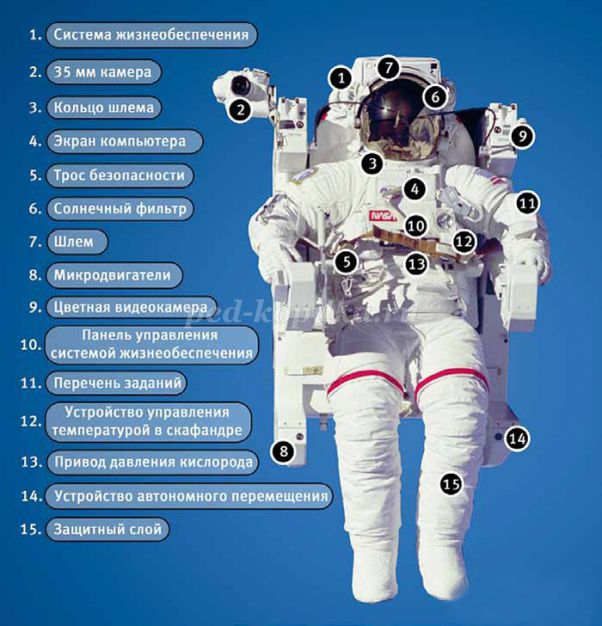 Ранее в космосе побывали животные. Самые знаменитые из них собаки…В 1957 году в космос запустили первый искусственный…А как называется естественный спутник Земли?Какое устройство помогает нам изучать звезды?Ближайшая к нам звезда - это…Как ты думаешь, что увидел человек в космосе?Рассмотри подробное строение Солнечной системы. Что располагается вокруг Солнца?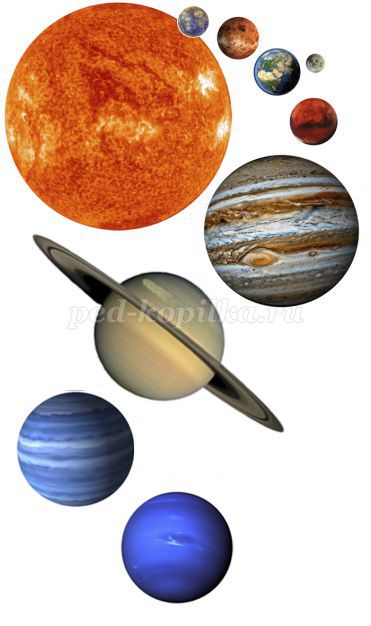 Серебристая линия показывает путь планет вокруг Солнца. Как она называется?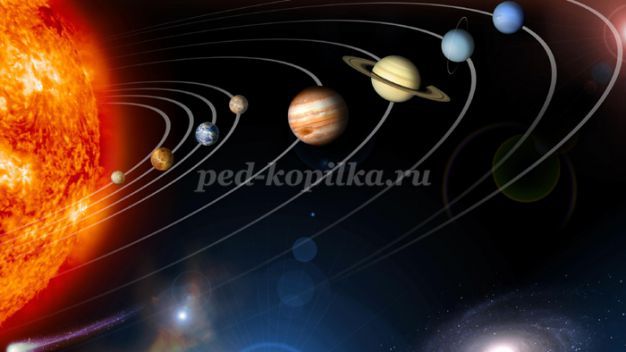 Назови ближайшую к Солнцу планету.Планеты-гиганты - это…Назови «соседей» нашей планеты.Реши примеры и подбери нужную звездочку с ответом.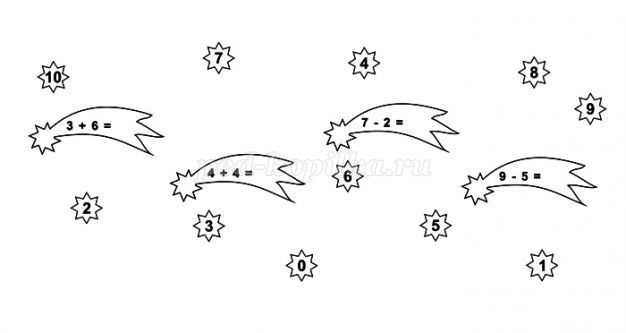 Просмотр развивающих мультфильмов о космосе
https://tvoymalysh.com.ua/kid-territory/cognitive/6910-7-klassnyh-razvivayushtih-multfilmov-o-kosmose-smotrite-vmeste-s-detmi.html 